Рекомендациидля участия в  открытом голосовании  во «Всероссийском смотре-конкурсе образовательных организаций «ДОСТИЖЕНИЯ ОБРАЗОВАНИЯ»    МБУДО ЦРТДиЮ (Муниципальное бюджетное учреждение дополнительного образования «Центр развития творчества детей и юношества») является участником данного смотра-конкурса, который проводится Федеральным экспертным Советом системы образования при ФРО с целью выявления лучших образовательных организаций РФ. Смотр-конкурс проводится на базе открытой публичной выставочной интернет-площадки на Всероссийском уровне.     Посетители Смотра-конкурса могут ознакомиться с материалами и принять участие в свободном голосовании за выбранную образовательную организацию. Процедура голосования предусматривает регистрацию с предоставлением своей электронной почты для авторизации. Регистрация посетителей и голосование проходит с 17 по 31 января 2021г и осуществляется только с компьютера или ноутбука.После перехода по ссылке  http://достиженияотрасли.рф/main/lenta/news/category=1«Центр развития творчества детей и юношества» предлагает Вам пройти электронную регистрацию, затем зайти в раздел  ПОИСК.  В поисковике вводим название учреждения (МБУДО ЦРТДиЮ или ЦРТДиЮ или Королев). 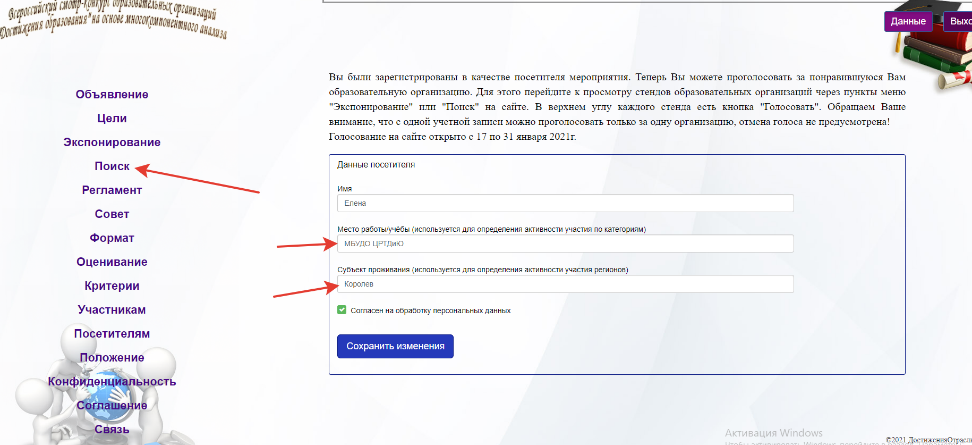 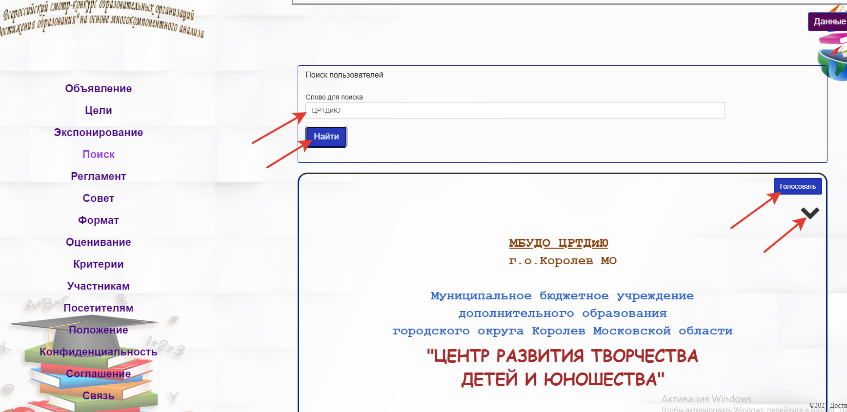 Далее Вы можете принять участие в голосовании и ознакомиться с электронным выставочным стендом, на котором представлены все наши творческие коллективы и  направления работы. Первый слайд – титульный, на нем вверху справа вы найдете кнопку для голосования и галочку, по которой  сможете увидеть электронный стенд полностью.  Нам важен каждый голос!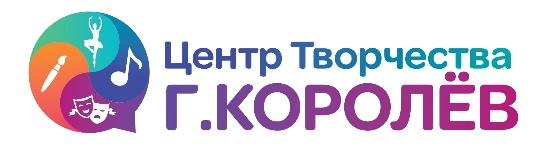 